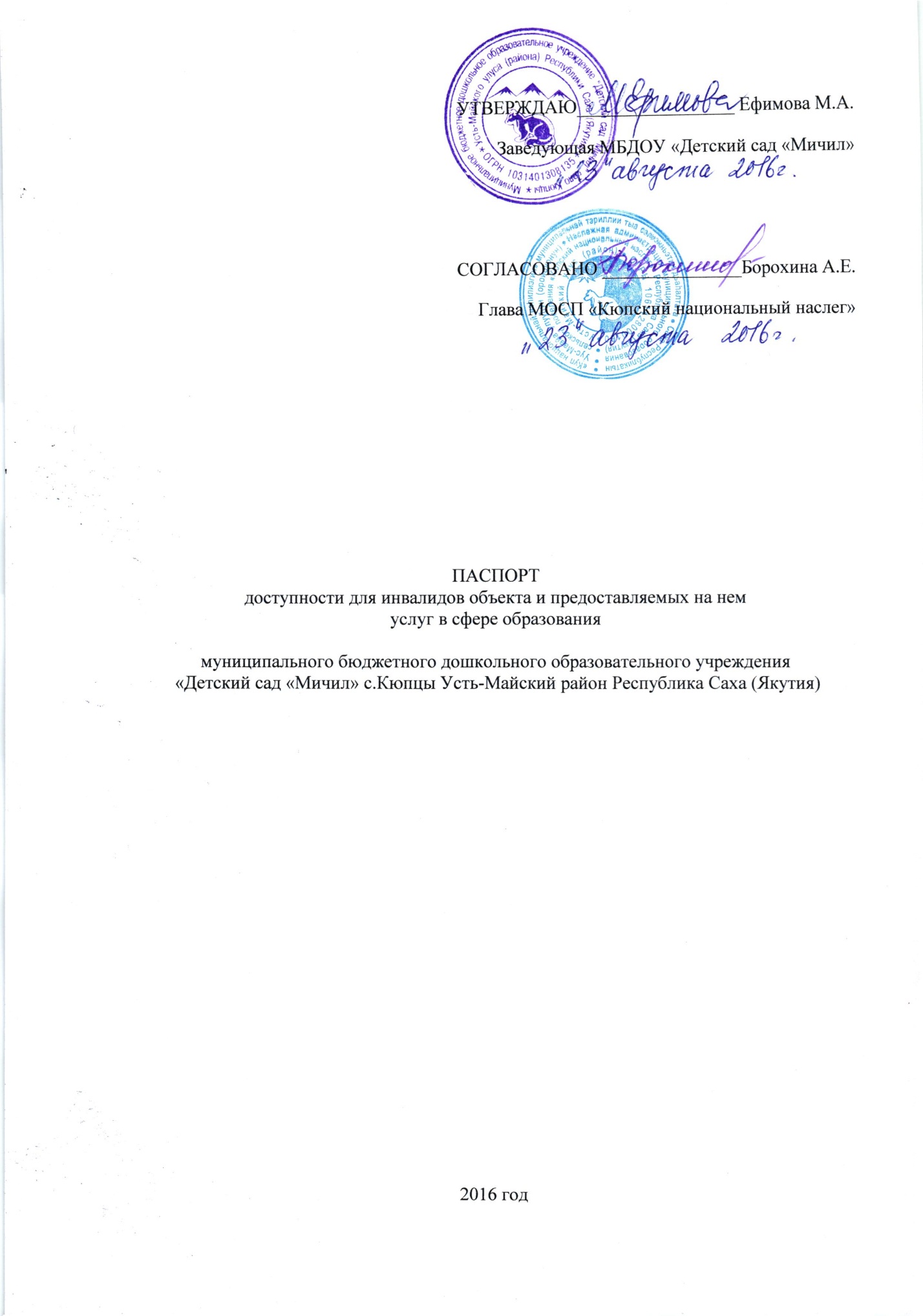 КРАТКАЯ ХАРАКТЕРИСТИКА ОБЪЕКТААдрес объекта, на котором предоставляется(ются) услуга (услуги):678624 Республика Саха (Якутия) Усть-Майский улус (район) с. Кюпцы ул. Советская, 19Наименование предоставляемой (мых) услуги (услуг); реализация основных общеобразовательных программ дошкольного образованияСведения об объекте:- отдельно стоящее здание  1этаж, 720,6 кв. м.- наличие прилегающего земельного участка (да, нет), 3901 кв.м.Название организации, которая предоставляет услугу населению (полное наименование- согласно Уставу, сокращенное наименование): муниципальное бюджетное дошкольное образовательное учреждение «Детский сад «Мичил» с. Кюпцы Усть-Майского улуса (района) Республики Саха (Якутия)Адрес места нахождения организации: 678624 Республика Саха (Якутия) Усть-Майский улус (район) с. Кюпцы ул. Советская, 19Основание для пользования объектом ( оперативное управление, аренда, собственность)Форма собственности (государственная, муниципальная, частная)Административно- территориальная подведомственность (федеральная, региональная, муниципальная)Наименование и адрес вышестоящей организации:муниципальное казенное учреждение «Управление образования»  678620 Республика Саха (Якутия) Усть-Майский район п. Усть-Мая ул. Горького, 41 КРАТКАЯ ХАРАКТЕРИСТИКА ДЕЙСТВУЮЩЕГО ПОРЯДКА
ПРЕДОСТАВЛЕНИЯ НА ОБЪЕКТЕ УСЛУГ НАСЕЛЕНИЮСфера деятельности: образовательная деятельностьПлановая мощность (посещаемость, количество обслуживаемых в день, вместимость, пропускная способность): 75 человекФорма оказания услуг (на объекте, с длительными пребывание, в т.ч. проживанием, обеспечение доступа к месту предоставления услуги, на дому, дистанционно)Категории обслуживаемого населения по возрасту (дети, взрослые трудоспособного возраста, пожилые; все возрастные категории):Категории обслуживаемых инвалидов (инвалиды с нарушениями опорно-двигательного аппарата; нарушениями зрения, нарушениями слуха): нетОЦЕНКА СОСТОЯНИЯ И ИМЕЮЩИХСЯ НЕДОСТАТКОВ В ОБЕСПЕЧЕНИИ УСЛОВИЙ ДОСТУПНОСТИ ДЛЯ ИНВАЛИДОВ ОБЪЕКТАОЦЕНКА СОСТОЯНИЯ И ИМЕЮЩИХСЯ НЕДОСТАТКОВ В ОБЕСПЕЧЕНИИ УСЛОВИЙ ДОСТУПНОСТИ ДЛЯ ИНВАЛИДОВ ПРЕДОСТАВЛЯЕМЫХ УСЛУГПРЕДЛАГАЕМЫЕ УПРАВЛЕНЧЕСКИЕ РЕШЕНИЯ ПО СРОКАМ И ОБЪЕМАМ РАБОТ, НЕОБХОДИМЫМ ДЛЯ ПРИВЕДЕНИЯ ОБЪЕКТА И ПОРЯДКА ПРЕДОСТАВЛЕНИЯ НА НЕМ УСЛУГ В СООТВЕСТВИЕ С ТРЕБОВАНИЯМИ ЗАКОНОДАТЕЛЬСТВА РОССИЙСКОЙ ФЕДЕРАЦИИ ОБ ОБЕСПЕЧЕНИИ УСЛОВИЙ ИХ ДОСТУПНОСТИ ДЛЯ ИНВАЛИДОВ№п/пОсновные показатели доступности для инвалидов объектаОценка состояния и имеющихся недостаток в обеспечении условий доступности для инвалидов объекта1231Выделенные стоянки автотранспортных средств для инвалидов Отсутствуют 2Сменные кресла- коляскаОтсутствуют 3Адаптированные лифтыОтсутствуют 4ПоручниОтсутствуют 5Пандусы Имеются 6Подъемные платформы (аппарели) Отсутствуют 7Раздвижные двериОтсутствуют 8Доступные входные группы Входная площадка не выделена контрастным цветом, отсутствуют предупреждающие тактильные указатели.9Доступные санитарно- гигиенические помещенияЗамечаний нет.10Доступная ширина дверных проемов в стенках, лестничных маршей, площадокШирина дверных проходов соответствует нормативным требованиям.11Надлежащее размещение оборудования и носителей информации, необходимых для обеспечения беспрепятственного доступа к объектам (места предоставления услуг) инвалидов, имеющих стойкие расстройства функции зрения, слуха и передвиженияОтсутствует травмобезопасное покрытие на полу спортивного зала.12Дублирование необходимой для инвалидов, имеющих стойкие расстройства функции зрения, зрительной информации- звуковой информацией, а также надписей, знаков и иной текстовой и графической информации- знаками, выполненными рельефно- точечным шрифтом Брайля и на контрастном фонеНумерация шкафов в раздевальных не выполнена рельефным шрифтом и на контрастном фоне.13Дублирование необходимой для инвалидов по слуху звуковой информации зрительной информациейОтсутствует №п/пОсновные аоказатели досткпности для инвалидов предоставляемых услугиОценка состояния и имеющихся недостатков в обеспечении условий доступности для инвалидов предоставляемой услуги1231Наличие при входе в объект вывески с названием организации, графиком работы организации, планом здания, выполненной рельефно- точечным шрифтом Брайля и на контрасном фонеНет 2Обеспечение инвалидам помощи, необходимой для получения в доступной  для них форме информации о правилах предоставления услуги, в том числе об оформлении необходимых для получения услуги документов, о совершении ими других необходимых для получения услуг действийНет 3Проведение инструктирования или обучения сотрудников, предоставляющтх услуг населению, для работы с инвалидами, по вопросам, связанным с обеспечением доступности для них объектов и услугНет 4Наличие работников организаций, на которых административно- распорядительным актом возложено оказание инвалидам помощи при предоставлении им услугНе требуется5Предоставление услуги с сопровождением инвалида по территории объекта работником организацииНет6Предоставление инвалидам по слуху при необходимости услуги с использованием русского жестового языка, включая обеспечение допуска на объект сурдопереводчика,Нет 7Соответствие транспортных средств, используемых для предоставления услуг населению, требованиям их доступности для инвалидовНе требуется8Обеспечение допуска на объект, в котором предоставляются услуги, собаки-проводника при наличии документа, подверждающего ее специальное обучение, выданного по форме и в порядке, утвержденном приказом Министерства труда и социальной защиты Российской ФедерацииДопускается 9Наличие в одном из помещений, предназначенных для проведения массовых мероприятий, индукционных петель и звукоусиливающией аппаратурыНет 10Обеспечение предоставления услуг тьютораНе требуется 12Адаптация официального сайта органа и организации, предосталяющих услуги в сфере образования, для лиц с нарушением зрения (слабовидящих)Да №п/пПредлагаемые управленческие решения по объемам работ, необходимым для приведения объекта в соответствие с требованиями законодательства Российской Федерации об обеспечении условий их доступности для инвалидов «*» сроки1Замена входных раздвижных дверей.Согласно законодательству, по мере поступления субсидий.2Установить вывеску при входе на объект с названием организации, графиком работы и планом здания, выполненной в рельефно-точечным шрифтом брайля и на контрастном фоне.Согласно законодательству, по мере поступления субсидий.3Выделить контрастным цветом входную площадку, установить предупреждающие тактильные указатели.Согласно законодательству, по мере поступления субсидий.4Установить рельефные таблички на шкафчики в раздевалках.Согласно законодательству, по мере поступления субсидий.5Обеспечить травмобезопасное покрытие пола спортивного зала.Согласно законодательству, по мере поступления. субсидий.6На выходах из помещения установить световые маяки для контрастного выделения светового проема.Согласно законодательству, по мере поступления субсидий.7Установить поручни. Согласно законодательству, по мере поступления субсидий.8Разместить комплексные системы информации, предусматривающие визуальную, звуковую и тактильную информацию с указанием направления движения и мест получения услуги, об ассортименте предоставляемых услуг, размещении и назначении функциональных элементов на объекте: контрастная полоса на полу к зоне обслуживания, тактильные таблицы с указателями выходов, поворотов, лестниц по всему пути передвижения инвалидов; дублирование информирующих обозначений рельефными знаками с размещением рядом с дверью со стороны дверной ручки и креплением на высоте от 1,3 до 1,4 м.Согласно законодательству, по мере поступления субсидий.9Выполнить разметку места для стоянки автомашины для инвалидов.Согласно законодательству, по мере поступления субсидий.10Установить  необходимую  для инвалидов по слуху звуковой информации зрительной информацией.Согласно законодательству, по мере поступления субсидий.